LVA Service – Orthoptic Department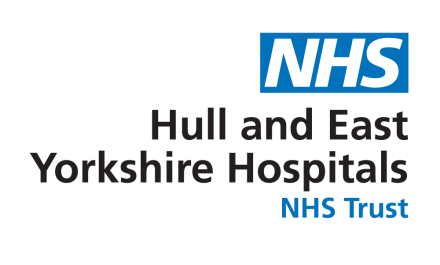 ReferralName:Date of Referral:DOB:School if applicableHEY:Referring clinician:NHS:Designation:Team:IPaSS / SaPTSContact Number:Registered: Yes/No       Sight Impaired/Severely Sight ImpairedRegistered: Yes/No       Sight Impaired/Severely Sight ImpairedRegistered: Yes/No       Sight Impaired/Severely Sight ImpairedRegistered: Yes/No       Sight Impaired/Severely Sight ImpairedDetails of condition:Current Support/equipment:Ocular problems (please mark with a )Ocular problems (please mark with a )Ocular problems (please mark with a )Ocular problems (please mark with a )Ocular signs (please mark with a )Ocular signs (please mark with a )Ocular signs (please mark with a )Ocular signs (please mark with a )Double visionReading difficultiesNystagmus (wobbling eyes)Teacher concernsBlurred vision Problems with new environmentClosing one eyeFamily concernsOcular HistoryGlassesY/NNote any known pre-existing conditions:Does the patient need glasses?Note any known pre-existing conditions:Should the patient usually wear glasses?Note any known pre-existing conditions:Does the patient use their glasses?General Information                                                                                                                                  Y/NGeneral Information                                                                                                                                  Y/NDoes the patient or parent/guardian of the patient know about your referral?Does the patient or parent/guardian of the patient agree to referral?If applicable please ask the parent/guardian to sign below:Signature:                                                              Relationship to child:Date:                                                                       Contact  number:If applicable please ask the parent/guardian to sign below:Signature:                                                              Relationship to child:Date:                                                                       Contact  number:Indicate the patients level of functioning, cognition and communication:Indicate the patients level of functioning, cognition and communication:Please e-mail to:orthoptichey@nhs.net